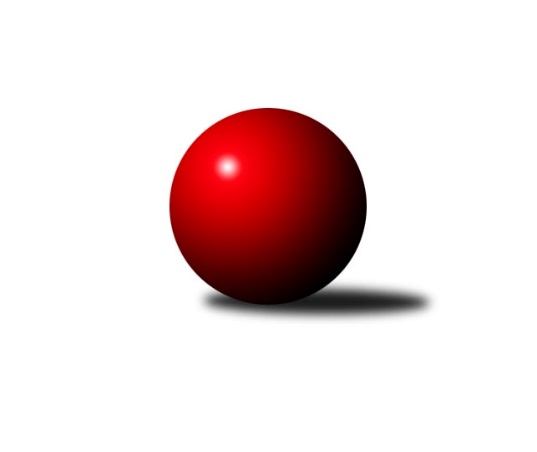 Č.16Ročník 2022/2023	24.2.2023Nejlepšího výkonu v tomto kole: 2740 dosáhlo družstvo: Svitavy AVýchodočeský přebor skupina B 2022/2023Výsledky 16. kolaSouhrnný přehled výsledků:Rychnov n/K C	- Svitavy B	14:2	2580:2488		22.2.Vys. Mýto B	- Přelouč A	14:2	2670:2605		24.2.Rybník A	- Hylváty B	10:6	2365:2316		24.2.Pardubice B	- Hr. Králové A	6:10	2491:2501		24.2.Svitavy A	- České Meziříčí A	16:0	2740:2279		24.2.Tabulka družstev:	1.	Svitavy A	15	12	1	2	172 : 68 	 	 2571	25	2.	Vys. Mýto B	15	12	1	2	170 : 70 	 	 2542	25	3.	Rybník A	14	10	0	4	148 : 76 	 	 2528	20	4.	Přelouč A	14	9	0	5	125 : 99 	 	 2528	18	5.	Hylváty B	15	8	0	7	127 : 113 	 	 2522	16	6.	Svitavy B	15	7	0	8	115 : 125 	 	 2522	14	7.	České Meziříčí A	13	6	0	7	99 : 109 	 	 2548	12	8.	Hr. Králové A	14	5	1	8	96 : 128 	 	 2470	11	9.	Smiřice B	14	4	0	10	74 : 150 	 	 2440	8	10.	Rychnov n/K C	14	2	1	11	73 : 151 	 	 2432	5	11.	Pardubice B	15	2	0	13	65 : 175 	 	 2427	4Podrobné výsledky kola:	 Rychnov n/K C	2580	14:2	2488	Svitavy B	Oldřich Krsek	 	 231 	 248 		479 	 2:0 	 416 	 	212 	 204		Miroslav Zeman	Lubomír Šípek	 	 202 	 207 		409 	 2:0 	 405 	 	193 	 212		Zdenek Válek	Věra Moravcová	 	 202 	 213 		415 	 2:0 	 409 	 	208 	 201		Jan Vaculík	Pavel Krejčík	 	 189 	 183 		372 	 0:2 	 427 	 	242 	 185		Josef Širůček	Ilona Sýkorová	 	 217 	 215 		432 	 2:0 	 376 	 	169 	 207		Pavel Čížek	Vít Richter	 	 233 	 240 		473 	 2:0 	 455 	 	239 	 216		Jiří Klusákrozhodčí: Jaroslav KejzlarNejlepší výkon utkání: 479 - Oldřich Krsek	 Vys. Mýto B	2670	14:2	2605	Přelouč A	Petr Dlouhý	 	 207 	 244 		451 	 2:0 	 437 	 	237 	 200		Jiří Vaníček	Václav Kašpar	 	 244 	 234 		478 	 2:0 	 428 	 	212 	 216		Jaroslav Tomášek	Martin Prošvic	 	 224 	 224 		448 	 2:0 	 429 	 	213 	 216		Miroslav Skala	Michal Hynek *1	 	 186 	 216 		402 	 0:2 	 442 	 	226 	 216		Karel Lang	Marek Ledajaks	 	 230 	 219 		449 	 2:0 	 446 	 	235 	 211		Petr Zeman	Jan Chleboun	 	 207 	 235 		442 	 2:0 	 423 	 	209 	 214		Petr Hanušrozhodčí: Václav Kašparstřídání: *1 od 61. hodu Petr BartošNejlepší výkon utkání: 478 - Václav Kašpar	 Rybník A	2365	10:6	2316	Hylváty B	Kateřina Kolářová	 	 194 	 209 		403 	 2:0 	 359 	 	171 	 188		Ladislav Kolář	Karolína Kolářová	 	 196 	 206 		402 	 2:0 	 368 	 	193 	 175		Tomáš Skala	Miroslav Kolář	 	 177 	 194 		371 	 0:2 	 391 	 	195 	 196		Jan Vencl	Václav Kolář	 	 203 	 210 		413 	 2:0 	 388 	 	194 	 194		Vojtěch Morávek	Tomáš Herrman	 	 181 	 198 		379 	 0:2 	 411 	 	207 	 204		Monika Venclová	Tomáš Müller	 	 202 	 195 		397 	 0:2 	 399 	 	201 	 198		Petr Bečkarozhodčí: Jiří MüllerNejlepší výkon utkání: 413 - Václav Kolář	 Pardubice B	2491	6:10	2501	Hr. Králové A	Lukáš Hubáček	 	 215 	 195 		410 	 2:0 	 397 	 	212 	 185		Martin Šolc	Martina Nováková	 	 204 	 207 		411 	 0:2 	 419 	 	206 	 213		Petr Skutil	Milan Novák	 	 211 	 218 		429 	 2:0 	 393 	 	190 	 203		Martin Holý	Patricie Hubáčková	 	 198 	 222 		420 	 0:2 	 445 	 	233 	 212		Ludmila Skutilová	Miloslav Vaněk	 	 214 	 200 		414 	 2:0 	 413 	 	208 	 205		Petr Víšek	Jana Bulisová	 	 208 	 199 		407 	 0:2 	 434 	 	221 	 213		Filip Ivanrozhodčí: Martina NovákováNejlepší výkon utkání: 445 - Ludmila Skutilová	 Svitavy A	2740	16:0	2279	České Meziříčí A	Vlastimil Krátký	 	 248 	 223 		471 	 2:0 	 414 	 	192 	 222		Milan Vošvrda	Michal Dvořáček	 	 222 	 227 		449 	 2:0 	 300 	 	142 	 158		David Štěpán	Klára Kovářová	 	 229 	 206 		435 	 2:0 	 309 	 	145 	 164		Milan Brouček	Jakub Zelinka	 	 220 	 236 		456 	 2:0 	 418 	 	208 	 210		Jaroslav Pumr	Zdeněk Dokoupil	 	 253 	 221 		474 	 2:0 	 409 	 	179 	 230		Ladislav Lorenc	Milan Novák	 	 221 	 234 		455 	 2:0 	 429 	 	229 	 200		Jan Bernhardrozhodčí: Jakub ZelinkaNejlepší výkon utkání: 474 - Zdeněk DokoupilPořadí jednotlivců:	jméno hráče	družstvo	celkem	plné	dorážka	chyby	poměr kuž.	Maximum	1.	Vlastimil Krátký 	Svitavy A	459.23	309.2	150.1	4.6	5/7	(477)	2.	Martin Prošvic 	Vys. Mýto B	457.13	310.9	146.3	2.8	8/8	(506)	3.	Monika Venclová 	Hylváty B	447.17	302.5	144.7	3.1	7/8	(477)	4.	Václav Kašpar 	Vys. Mýto B	443.73	307.3	136.4	4.6	8/8	(500)	5.	Jaroslav Šrámek 	České Meziříčí A	442.30	294.0	148.3	2.7	6/7	(470)	6.	Oldřich Krsek 	Rychnov n/K C	441.37	300.6	140.7	6.0	7/7	(489)	7.	Václav Kolář 	Rybník A	440.59	298.9	141.7	4.5	7/8	(479)	8.	Tomáš Müller 	Rybník A	438.73	301.4	137.4	4.4	8/8	(450)	9.	Martin Kučera 	Svitavy A	438.43	294.0	144.4	5.8	6/7	(466)	10.	Jiří Klusák 	Svitavy B	437.11	298.0	139.1	6.7	8/8	(482)	11.	Petr Rus 	Svitavy B	437.03	297.4	139.6	5.9	7/8	(456)	12.	Lukáš Müller 	Rybník A	436.78	297.7	139.1	4.7	8/8	(462)	13.	Kamil Vošvrda 	České Meziříčí A	436.64	303.0	133.7	5.5	5/7	(469)	14.	Zdeněk Dokoupil 	Svitavy A	434.81	293.3	141.5	3.2	7/7	(474)	15.	Filip Ivan 	Hr. Králové A	434.04	294.0	140.0	6.7	8/8	(512)	16.	Michal Dvořáček 	Svitavy A	433.38	292.7	140.7	5.3	5/7	(487)	17.	Jan Vencl 	Hylváty B	432.10	296.9	135.2	5.3	8/8	(469)	18.	Jan Bernhard 	České Meziříčí A	431.62	298.7	132.9	7.2	7/7	(469)	19.	Petr Zeman 	Přelouč A	431.02	297.6	133.5	5.6	6/8	(480)	20.	Karolína Kolářová 	Rybník A	430.95	291.6	139.4	5.8	8/8	(483)	21.	Pavel Klička 	Přelouč A	430.53	295.6	134.9	6.2	6/8	(464)	22.	Petr Víšek 	Hr. Králové A	429.71	297.7	132.0	5.5	7/8	(465)	23.	Jiří Vaníček 	Přelouč A	429.02	287.1	141.9	6.5	7/8	(495)	24.	Jakub Zelinka 	Svitavy A	429.02	294.9	134.1	4.8	7/7	(485)	25.	Vojtěch Morávek 	Hylváty B	428.41	292.4	136.0	6.1	8/8	(472)	26.	Milan Novák 	Pardubice B	427.98	294.4	133.6	5.7	7/7	(452)	27.	Ladislav Lorenc 	České Meziříčí A	426.19	292.2	134.0	6.1	7/7	(461)	28.	Josef Širůček 	Svitavy B	425.90	291.9	134.0	5.9	6/8	(485)	29.	Zdenek Válek 	Svitavy B	424.96	298.1	126.9	7.7	7/8	(485)	30.	Jan Chleboun 	Vys. Mýto B	421.57	292.3	129.3	5.8	6/8	(492)	31.	Ondřej Brouček 	České Meziříčí A	420.29	296.8	123.5	7.3	6/7	(460)	32.	Milan Novák 	Svitavy A	419.02	290.5	128.5	6.0	6/7	(465)	33.	Martina Nováková 	Pardubice B	418.71	294.2	124.5	7.1	6/7	(450)	34.	Ilona Sýkorová 	Rychnov n/K C	416.57	292.4	124.2	4.9	7/7	(482)	35.	Karel Lang 	Přelouč A	415.53	290.2	125.4	6.7	7/8	(452)	36.	Tomáš Jarolím 	Přelouč A	414.42	288.1	126.4	6.6	6/8	(472)	37.	Jan Vaculík 	Svitavy B	413.69	288.0	125.7	7.9	8/8	(443)	38.	Lubomír Šípek 	Rychnov n/K C	413.67	286.3	127.4	7.8	6/7	(457)	39.	Jaroslav Tomášek 	Přelouč A	412.57	288.2	124.4	8.7	7/8	(455)	40.	Karel Josef 	Smiřice B	411.92	292.4	119.5	7.9	8/8	(464)	41.	Petr Bečka 	Hylváty B	411.48	285.2	126.3	7.7	7/8	(459)	42.	Michal Hynek 	Vys. Mýto B	411.08	287.9	123.2	8.3	6/8	(449)	43.	Petr Hanuš 	Přelouč A	410.33	292.5	117.8	9.0	6/8	(452)	44.	Martin Šolc 	Hr. Králové A	410.30	289.1	121.2	9.8	8/8	(456)	45.	Luděk Sukup 	Smiřice B	407.39	284.9	122.5	8.0	6/8	(432)	46.	Marcel Novotný 	Rybník A	406.63	281.5	125.1	7.8	6/8	(425)	47.	Ludmila Skutilová 	Hr. Králové A	405.50	283.5	122.0	7.1	8/8	(463)	48.	Marek Ledajaks 	Vys. Mýto B	405.41	283.8	121.7	8.0	8/8	(485)	49.	Petr Skutil 	Hr. Králové A	403.86	285.7	118.1	11.1	8/8	(455)	50.	Jana Bulisová 	Pardubice B	403.82	281.0	122.8	10.0	7/7	(465)	51.	Ladislav Kolář 	Hylváty B	403.15	284.7	118.4	9.1	6/8	(441)	52.	Lukáš Hubáček 	Pardubice B	402.13	284.4	117.7	10.8	7/7	(438)	53.	Vít Richter 	Rychnov n/K C	401.88	285.9	116.0	7.7	5/7	(473)	54.	Petr Dlouhý 	Vys. Mýto B	395.82	281.1	114.7	8.9	7/8	(469)	55.	Pavel Čížek 	Svitavy B	395.60	269.5	126.1	9.2	6/8	(433)	56.	Anna Doškářová 	Smiřice B	394.17	284.5	109.7	10.2	6/8	(445)	57.	Jan Zeman 	Rychnov n/K C	394.10	279.8	114.3	9.5	6/7	(435)	58.	Martin Holý 	Hr. Králové A	389.57	272.4	117.1	10.6	7/8	(450)	59.	Miloslav Vaněk 	Pardubice B	388.51	285.0	103.5	14.0	7/7	(430)	60.	Pavel Krejčík 	Rychnov n/K C	386.63	275.6	111.1	10.3	7/7	(419)	61.	Patricie Hubáčková 	Pardubice B	382.68	282.7	100.0	11.9	5/7	(433)	62.	Tomáš Herrman 	Rybník A	367.75	257.6	110.2	12.9	6/8	(395)		David Sukdolák 	Přelouč A	461.00	297.0	164.0	2.0	1/8	(461)		Jan Brouček 	České Meziříčí A	453.00	305.3	147.8	2.6	4/7	(474)		Václav Šmída 	Smiřice B	448.27	300.1	148.2	4.5	3/8	(480)		Petr Bartoš 	Vys. Mýto B	445.30	291.9	153.4	4.5	5/8	(465)		Denis Džbánek 	Hr. Králové A	437.50	295.5	142.0	4.0	2/8	(438)		Adam Krátký 	Svitavy A	435.00	303.0	132.0	6.0	1/7	(435)		Klára Kovářová 	Svitavy A	432.93	298.9	134.0	4.8	4/7	(472)		Miroslav Zeman 	Svitavy B	432.13	300.4	131.8	8.8	4/8	(471)		Jana Klusáková 	Svitavy B	427.00	289.8	137.2	3.8	2/8	(461)		Jaroslav Kaplan 	Hylváty B	426.96	295.0	132.0	7.1	5/8	(458)		Luděk Sukup 	Smiřice B	426.00	298.5	127.5	8.5	2/8	(434)		David Štěpán 	České Meziříčí A	424.33	295.0	129.3	5.3	3/7	(445)		Václav Novotný 	Smiřice B	423.60	290.2	133.5	5.2	5/8	(465)		Filip Roman 	Svitavy A	423.00	272.0	151.0	4.0	1/7	(423)		Jaroslav Pumr 	České Meziříčí A	422.00	300.3	121.7	8.3	3/7	(442)		Jaroslav Hažva 	Smiřice B	421.00	279.0	142.0	7.0	1/8	(421)		Tomáš Sukdolák 	Přelouč A	421.00	279.0	142.0	8.0	1/8	(421)		Jiří Turek 	Pardubice B	419.00	277.0	142.0	2.0	1/7	(419)		Miroslav Skala 	Přelouč A	416.00	286.5	129.5	5.0	2/8	(429)		Miroslav Kolář 	Rybník A	415.67	288.5	127.2	7.0	5/8	(428)		Roman Vrabec 	Smiřice B	414.52	281.9	132.6	6.5	5/8	(487)		Martin Matějček 	Smiřice B	414.31	293.7	120.7	9.0	5/8	(444)		Jan Vízdal 	Svitavy A	412.33	295.7	116.7	7.7	1/7	(416)		Josef Pardubský 	Hr. Králové A	412.00	291.0	121.0	8.0	1/8	(412)		Milan Vošvrda 	České Meziříčí A	407.50	291.8	115.8	10.3	4/7	(414)		Lukáš Doubek 	Pardubice B	407.00	293.0	114.0	9.0	1/7	(407)		Stanislav Nosek 	Smiřice B	404.50	282.8	121.8	8.3	2/8	(423)		Anthony Šípek 	Hylváty B	404.10	279.0	125.2	7.2	4/8	(414)		Kateřina Kolářová 	Rybník A	403.00	271.0	132.0	7.0	1/8	(403)		Tomáš Skala 	Hylváty B	399.92	281.5	118.4	10.5	4/8	(476)		Marie Drábková 	Pardubice B	399.50	275.5	124.0	9.0	2/7	(413)		Jiří Rus 	Svitavy B	399.00	294.0	105.0	14.0	1/8	(399)		Kryštof Vavřín 	Hylváty B	399.00	301.0	98.0	10.0	1/8	(399)		Petr Brouček 	České Meziříčí A	398.50	286.0	112.5	10.5	2/7	(434)		Jindřich Brouček 	České Meziříčí A	397.00	290.0	107.0	14.0	1/7	(397)		Věra Moravcová 	Rychnov n/K C	394.50	281.6	112.9	11.2	4/7	(428)		Ivana Brabcová 	Pardubice B	393.00	275.5	117.5	8.0	2/7	(397)		Margita Novotná 	Smiřice B	392.00	272.0	120.0	6.0	1/8	(392)		Jaroslav Kejzlar 	Rychnov n/K C	386.89	279.9	107.0	12.6	3/7	(424)		Milan Dastych 	Vys. Mýto B	385.50	277.0	108.5	13.0	2/8	(411)		Jan Vostrčil 	Hylváty B	384.00	289.0	95.0	6.0	1/8	(384)		Josef Gajdošík 	Rybník A	380.25	270.0	110.3	10.8	2/8	(398)		David Lukášek 	Smiřice B	378.50	274.3	104.3	12.8	4/8	(386)		Jaroslav Polanský 	Vys. Mýto B	376.00	269.0	107.0	14.0	1/8	(376)		Jaroslav Němeček 	Hr. Králové A	375.50	279.0	96.5	15.0	2/8	(377)		Vít Paliarik 	Smiřice B	361.50	265.5	96.0	14.3	4/8	(385)		Jindřich Jukl 	Svitavy B	356.00	268.0	88.0	19.0	1/8	(356)		Milan Brouček 	České Meziříčí A	309.00	257.0	52.0	27.0	1/7	(309)		David Štěpán 	České Meziříčí A	300.00	222.0	78.0	23.0	1/7	(300)Sportovně technické informace:Starty náhradníků:registrační číslo	jméno a příjmení 	datum startu 	družstvo	číslo startu27040	David Štěpán	24.02.2023	České Meziříčí A	2x12368	Jaroslav Pumr	24.02.2023	České Meziříčí A	2x24350	Jan Bernhard	24.02.2023	České Meziříčí A	3x307	Milan Brouček	24.02.2023	České Meziříčí A	2x12739	Kateřina Kolářová	24.02.2023	Rybník A	1x300	Miroslav Skala	24.02.2023	Přelouč A	4x
Hráči dopsaní na soupisku:registrační číslo	jméno a příjmení 	datum startu 	družstvo	Program dalšího kola:17. kolo2.3.2023	čt	17:00	Hr. Králové A - Rybník A	3.3.2023	pá	17:00	Přelouč A - Svitavy A	3.3.2023	pá	17:00	Hylváty B - Rychnov n/K C	Nejlepší šestka kola - absolutněNejlepší šestka kola - absolutněNejlepší šestka kola - absolutněNejlepší šestka kola - absolutněNejlepší šestka kola - dle průměru kuželenNejlepší šestka kola - dle průměru kuželenNejlepší šestka kola - dle průměru kuželenNejlepší šestka kola - dle průměru kuželenNejlepší šestka kola - dle průměru kuželenPočetJménoNázev týmuVýkonPočetJménoNázev týmuPrůměr (%)Výkon4xOldřich KrsekRychnov C4795xZdeněk DokoupilSvitavy A111.734747xVáclav KašparV. Mýto B4787xVáclav KašparV. Mýto B111.594785xZdeněk DokoupilSvitavy A4744xOldřich KrsekRychnov C111.384791xVít RichterRychnov C4733xVlastimil KrátkýSvitavy A111.034714xVlastimil KrátkýSvitavy A4711xVít RichterRychnov C109.984734xJakub ZelinkaSvitavy A4561xLudmila SkutilováHradec Králové A107.57445